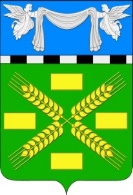 АДМИНИСТРАЦИЯ КОНОКОВСКОГО СЕЛЬСКОГО ПОСЕЛЕНИЯ УСПЕНСКОГО РАЙОНАПОСТАНОВЛЕНИЕот 28 декабря 2020 года			                                    № 197с. КоноковоОб утверждении Плана  внутреннего финансового аудита  в  Коноковском сельском поселении на 2021 годВ соответствии со статьей 160.2-1- Бюджетного кодекса Российской Федерации, приказа Министерства финансов Российской Федерации от 05.08.2020 № 160н « Об утверждении федерального стандарта внутреннего финансового аудита « Планирование и проведение внутреннего финансового аудита»,   в целях реализации полномочий по осуществлению внутреннего финансового аудита,  Администрация Коноковского сельского поселения постановляет:Утвердить План внутреннего финансового аудита в Администрации Коноковского сельского поселения на 2021 год согласно приложению №1 к данному постановлению.Настоящее постановление разместить на официальном сайте Администрации Коноковского сельского поселения.Контроль исполнения настоящего постановления оставляю за собой.Глава АдминистрацииКоноковского сельского поселения                                              Н.Д.Елисеев    Приложение 1                                                                          к постановлениюАдминистрации                                                                        Коноковского сельского поселения                                                                            от 28.12 2020 г. № 197УТВЕРЖДАЮ
Глава Администрации Коноковского сельского поселения

____________  Н.Д.Елисеев
"28"декабря 2020 г.ПЛАНпроведения аудиторских мероприятий Коноковского сельского поселения Успенского района  на 2021 годЗаместитель главы по финансам, бюджету и контролю                             Е.И.Моргачева№ п/пТема контрольного мероприятияОбъект внутреннего финансового аудитаПроверяемый периодСроки аудиторского мероприятия123671Проверка финансово-хозяйственной деятельности  Администрация Коноковского сельского поселения Успенского района2020 годСентябрь 2021 года